Le Fanion du ClubSignification des emblèmes

- La roue d'abord, celle du Rotary International qui évoque pour nous tant de choses et en premier lieu la longue tradition de l'effort humain. Née sans doute de l'utilisation de troncs d'arbres comme rouleaux dans le transport des lourdes charges, déjà connue chez les néolithiques du croissant fertile, des peuples de l'Indus, des Crétois, des Chinois du 2ème millénaire avant notre ère, elle est restée l'amie de l'Homme et mesure son destin dans l'espace et dans le temps.

- Dans cette circonférence, tous les points sont égaux, ils ont la même valeur. Chaque année un de nous, l'un de ces "points" comme une petite bille lancée sur les rayons va et vient jusqu'au centre pour rechercher les directives du gouverneur et pour lui démontrer aussi, au nom de tous, les nuances afférentes à nos divers régionalismes. Quel modèle de structure que cette association purement égalitaire dont les membres choisis par contact, unanimement élus, désignent un Président qui ne saurait être "primus inter pares" mais simplement "unus inter pares".

- Le fond blanc, souvenir des Evêques de Maguelone, des Princes d'Aragon et des Rois de France voisine, avec quelle harmonie, avec le fond rouge évoquant le sang des martyrs de la Tour de Constance et des courageux Camisards tombant pour la Croix du Languedoc ; évoquant encore les grandes journées nationales de révolution et de libération.

- Enfin le blason : la Vierge protectrice présentant l'Enfant Dieu à nos méditations, présidant à nos débats, comme jadis elle dominait les tables des marchands de drogues et d'épices et les palabres des premiers bateleurs arabes, juifs et chrétiens de Salerne, inventeurs du bien-dire de notre terroir.

- A droite et à gauche, l'alpha et l'omega symbolisant le commencement et la fin de toutes choses.

Hervé HARRANT (1966)
Membre du Club de Montpellier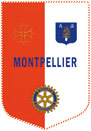 